Игра «Найди кто спрятался на картинке»Задачи: развивать наблюдательность, внимание,память, речь.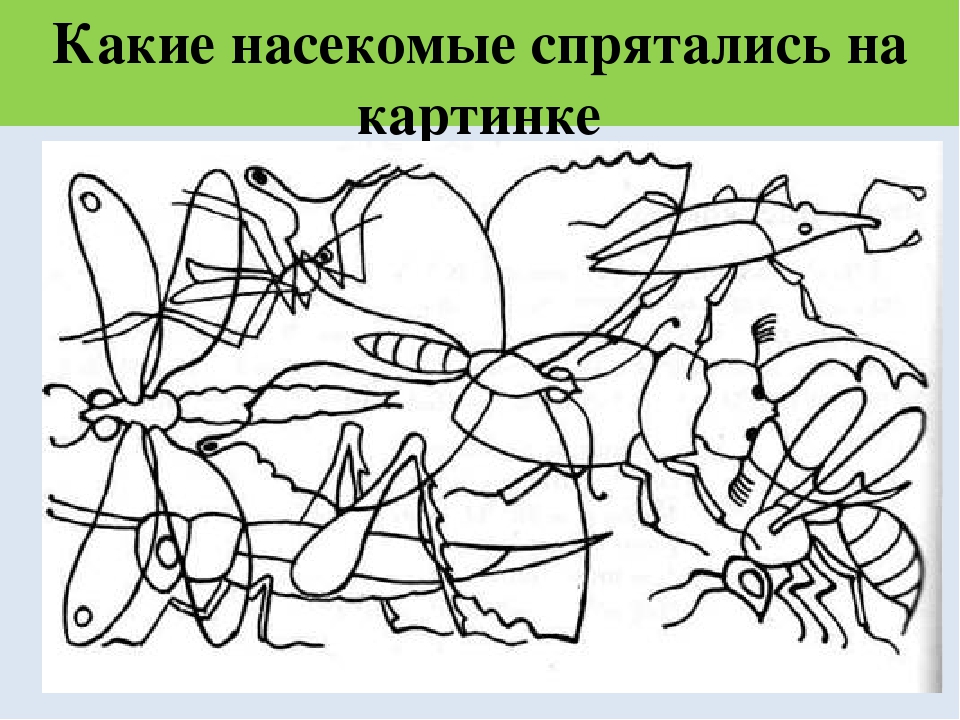 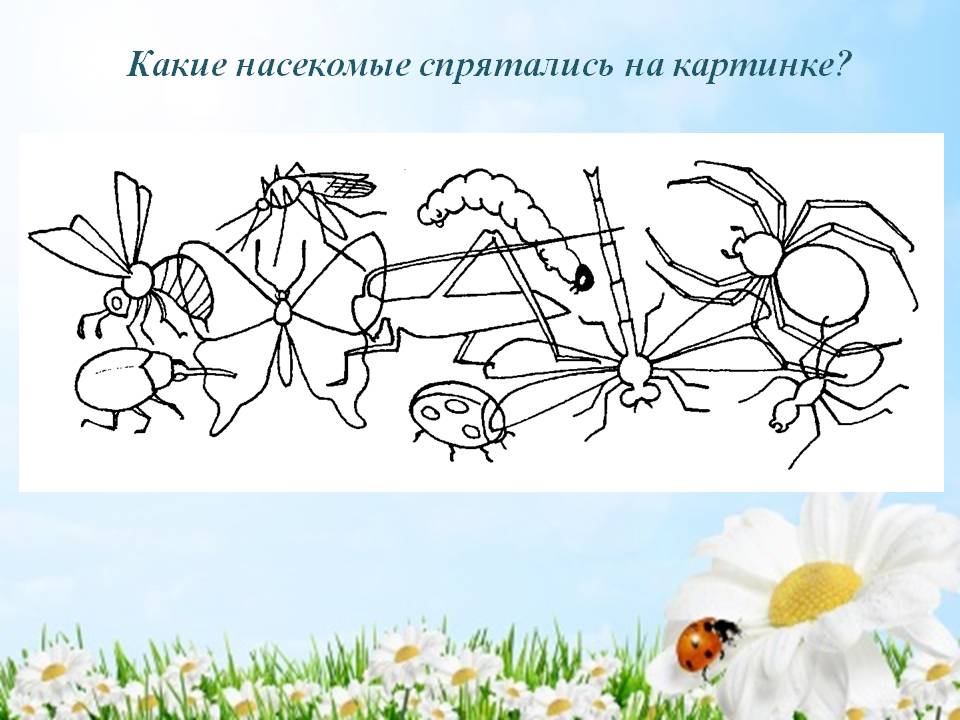 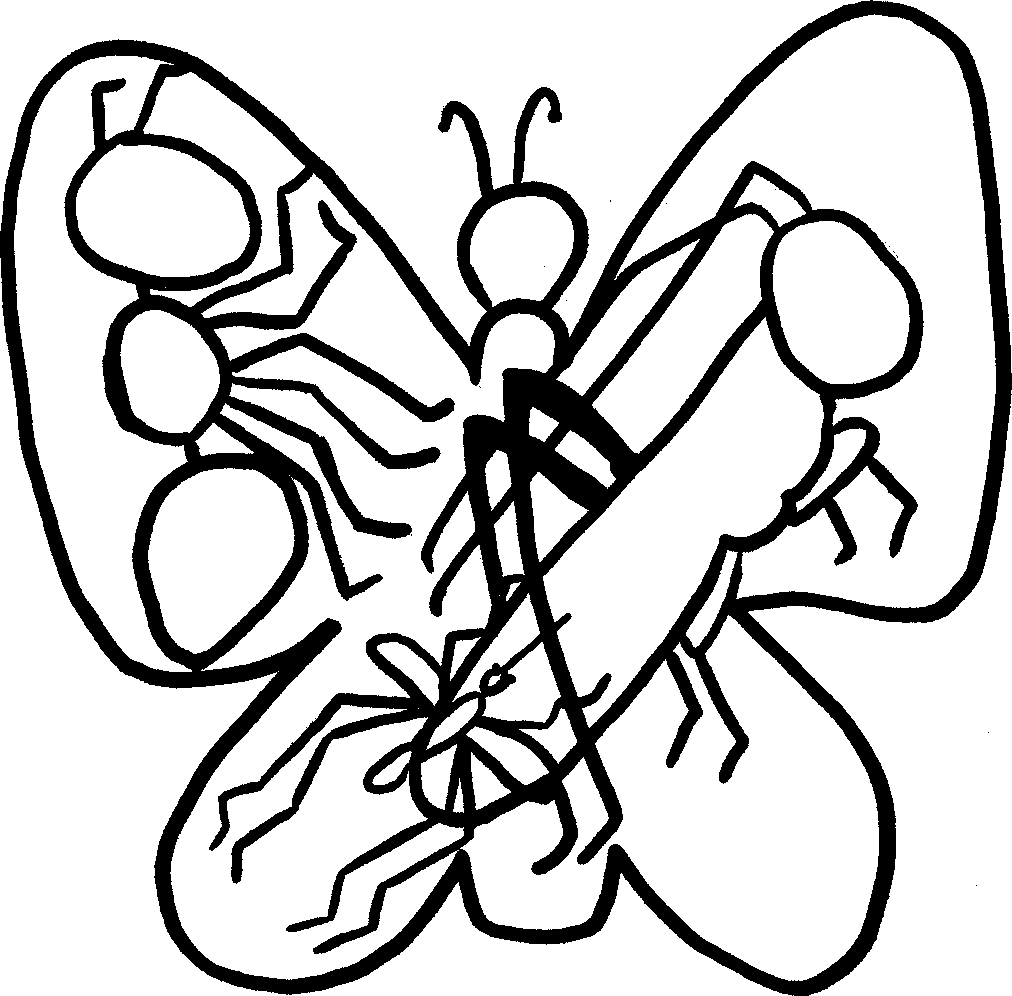 